 ARTS MARTIAUX du Pays de Bière   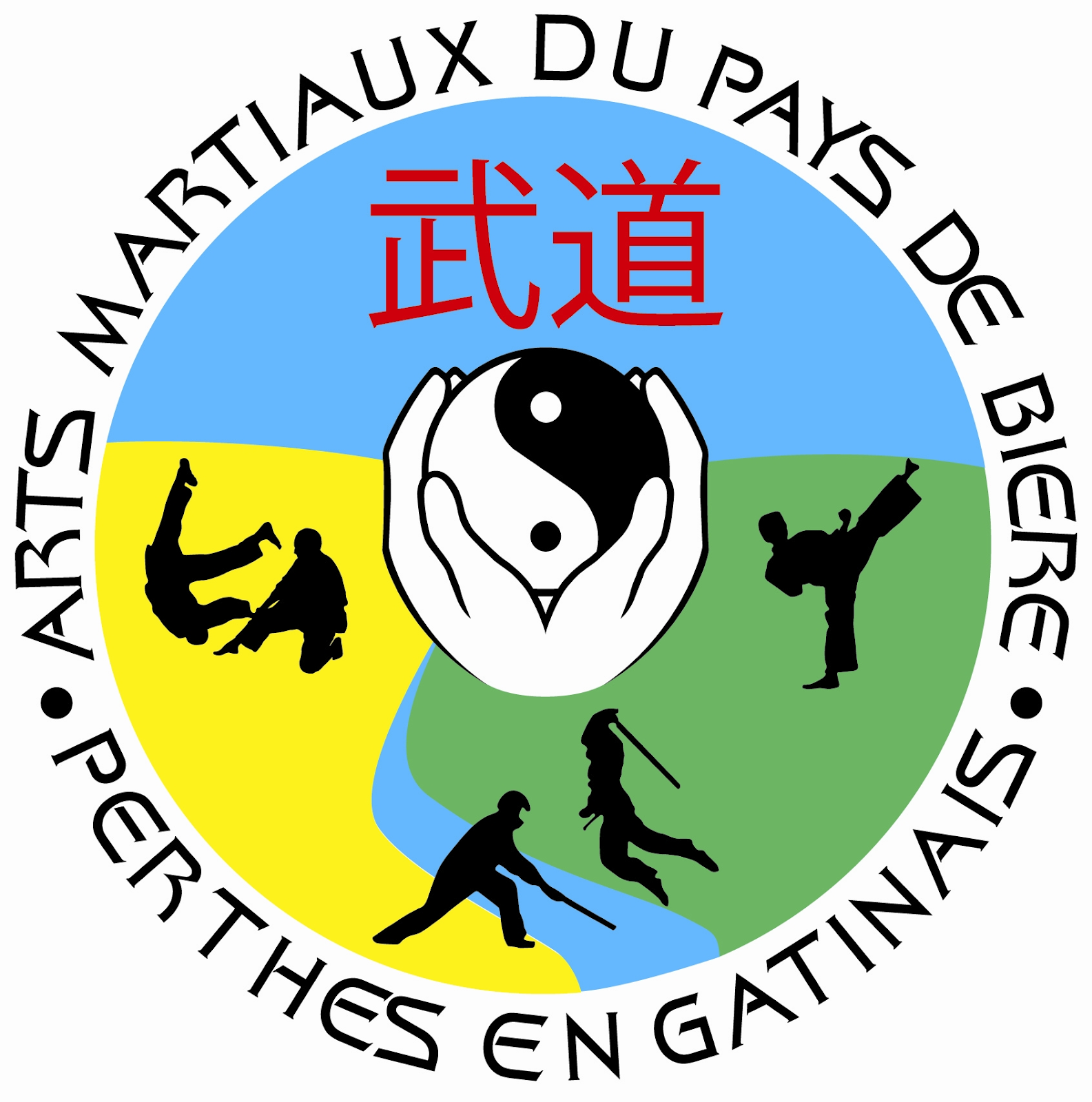 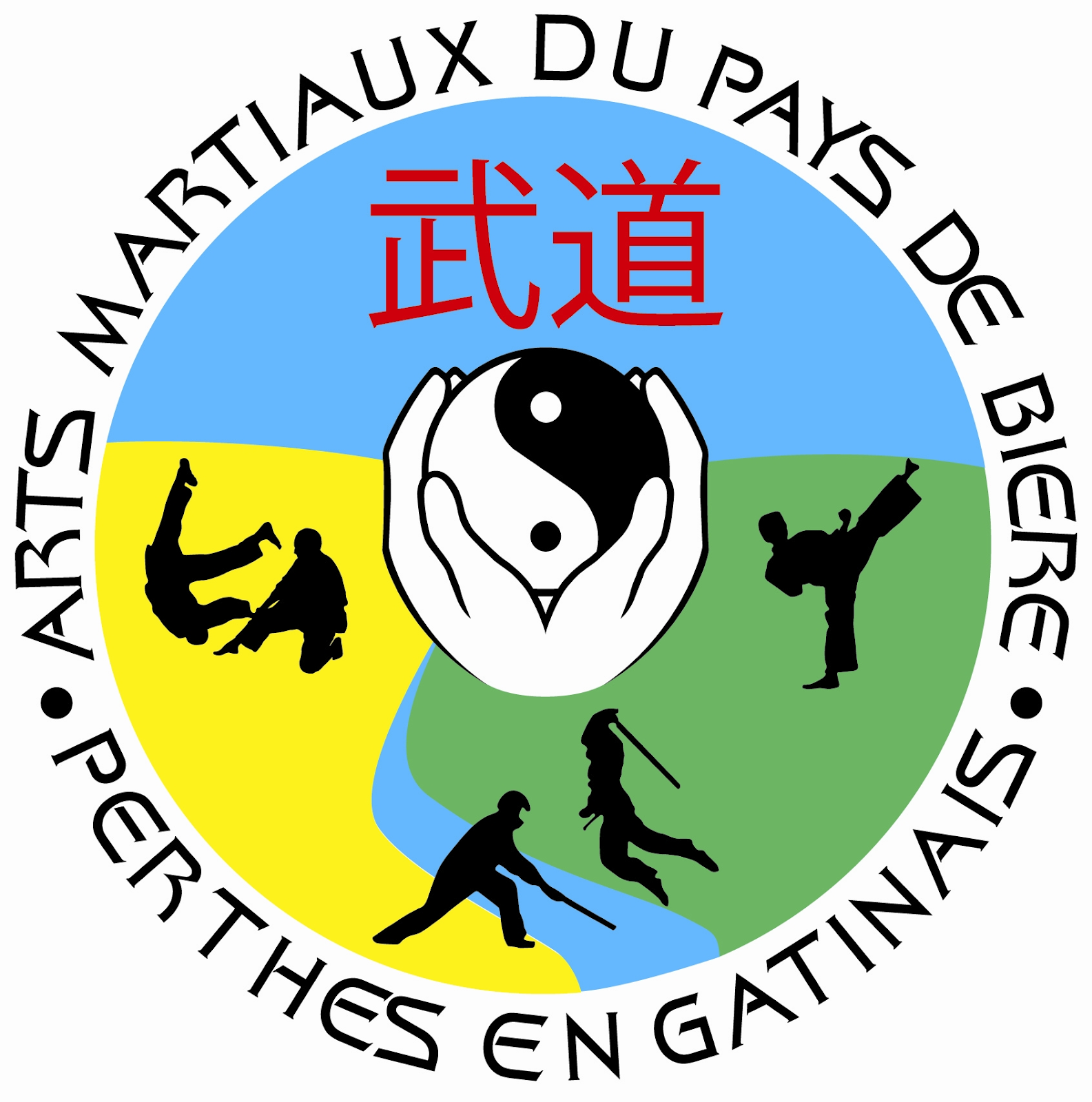 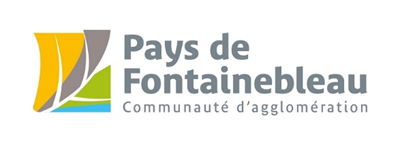 FICHE D’INSCRIPTION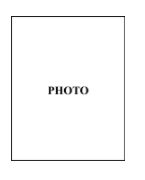 Saison 2022-2023 Cours :    Baby Judo 	 Baby Karaté	  Karaté        Chanbara               Judo 1 	 Judo 2	  Judo 3	  Self Afin de nous permettre de bien communiquer avec vous, merci de				 noter vos coordonnées en MAJUSCULENOM : …………………………………………………………………………………. Prénom : ………………………………………………………………………………Date de naissance : ………………………	         Sexe :  M  FNuméro de licence : …………………………………      CompétitionNoms des parents :Père : …………………………………………………………………………………..             Date certificat médical : …………………………………………Mère (si différent) : …..…………………………………….…………………..              (valable 3 ans sauf activité Karaté et compétition)       Adresse :  ……………………………………………………………………………………………………………………………………………………………………Code Postal : ………………………………Commune : …………………………………………….…………………………………………………………….E-mail :	……………………………………………………………….…@………...……………................E-mail :	…………………………………………………………….……@………...……………................Téléphone : .…………………………………………. Liste rouge :  Oui / NonTéléphone en cas d’urgence : ………………………………	Observations / Allergies :……………………………………………………….………………………………………………….PRISE EN CHARGE Je soussigné(e) Mme, Melle, M. (*) : ……………………………………………………….. (*) Rayer la mention inutile.1. Reconnais, avoir pris connaissance du Règlement Intérieur et m'engage à le respecter.2. Autorise les dirigeants ou autre personne licenciée faisant partie de l’AMPB77 ainsi que les parents accompagnateurs à prendre en charge mon enfant lors des déplacements.3. Autorise les dirigeants du club et professeurs à prendre toutes décisions d'ordre médical et chirurgical, en cas d’urgence, en mon absence.4. En cas d'absence des professeurs, l’AMPB77 ne serait pas responsable des enfants.5. Autorise l’AMPB77 à traiter et à conserver les données me concernant par informatique. Dispose d’un droit d’accès, de rectification et de mise à jour de ces données. Ces informations sont destinées à l’AMPB77 et ne peuvent être communiquées à des tiers. Conformément à la loi du 06/01/1978 « Informatique et Libertés ».6. Autorise la publication par l’AMPB77 des images, noms, prénoms et grades dans les journaux locaux, via Internet et les réseaux sociaux et au cours de manifestations diverses.Lu et Approuvé + Signatures              	 			   Fait le :